InstallationsanleitungEntpacke das ZIP-Archiv LuPO SV in einen vorher angelegten Ordner (z. B. LuPO).Anschließend sollte der Ordner 4 Dateien enthalten:LuPO_NRW_SVFertig_Lena_9CMussnoch_Karl_9ASelber_Anne_9BArbeiten mit dem ProgrammDurch Doppelklick auf LuPO_NRW_SV öffnet sich ein Fenster, in dem eine der drei Beispieldateien ausgewählt werden kann. Fertig_Lena_09C zeigt eine fertig geplante Schullaufbahn der Schülerin Lena Fertig aus der 9c, Mussnoch_Karl_09A ist eine Oberstufenlaufbahn, die zu vervollständigen ist und Selber_Anne_9B ist eine fast leere Schullaufbahn. In diesen beiden letzt genannten Laufbahnen kann man völlig frei arbeiten, alle Einträge kann man zurücknehmen, ein Schließen führt allerdings zum Speichern des letzten Eintragungsstandes.Veränderungen in den einzelnen Feldern erreicht man durch einen Doppelklick in das betreffenden Feld, unmittelbar schreiben kann man in einem Feld nicht.In den rechten Fenstern (Belegungsverpflichtungen, Klausurverpflichtungen, Informationen) kann man verfolgen, ob die eigene Schullaufbahn den Bestimmungen entspricht.In einer unteren Zeile lässt sich ablesen, ob ausreichend viele Kurse belegt und der notwendige Stundenrahmen erreicht worden ist. Diese Felder sollten (irgendwann) grün werden!Zum Schluss kann man einen Schullaufbahnbogen ausdrucken. Mit diesem lässt sich dann der schuleigene Laufbahnbogen leicht ausfüllen.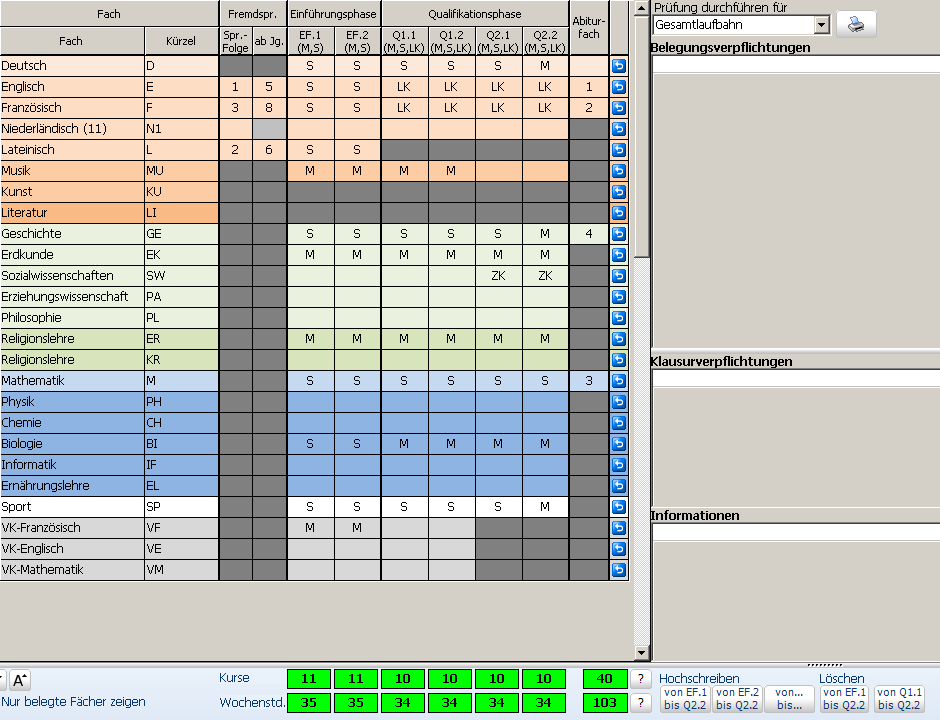 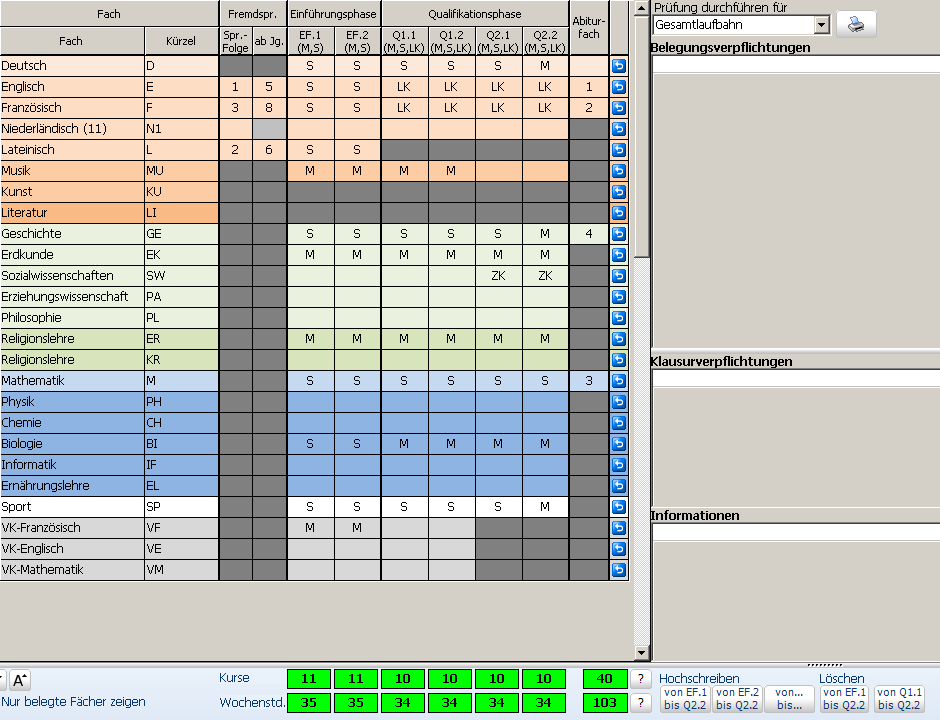 